2023 Golf CampGreen Valley Country ClubDates:JUNE 26-29, 2023JULY 17-20, 2023JULY 31-AUG 3, 2023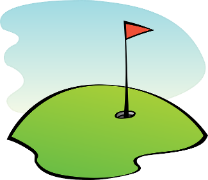 Mission Statement Our camp is a four-day program open to girls and boys ages 6 to 12 starting at 9:00 am and ending at 12:00 noon Monday through Thursday. Instruction on the basics (grip, stance, swing, putting, and chipping) is provided by USGA certified golf professionals and accredited instructors. The goal of the camp is to provide an enjoyable experience learning the game of golf while simultaneously creating a strong foundation of skills and knowledge necessary to enjoy this unique sport for a lifetime. To supplement group instruction, each camper will receive individual instruction each day and they will be given ample time to practice the lessons taught at the driving range, putting green, and on the golf course. The students will be taught USGA rules and etiquette to help them understand the game of golf. The program is designed to our campers accomplish these goals in a relaxed and fun atmosphere. Pricing: Monday thru Thursday9:00-12:00 noonCampers are encouraged to bring their own golf clubs if they have their own set. For those campers who do not own their own set, clubs will be provided on site. During the day, campers will receive group and individual instruction on the basics of the game. They will also spend time on the driving range, practice green, and on the golf course. There will be exciting games, contests, and more. Campers should bring a reusable water bottle. Snacks will be provided by the camp.Enrollment for the week is $300.00 and will be due not later than 2 weeks prior to the first day of camp. Please be aware that space is limited. If your payment is not received latest on the due date, we will not be able to hold your place at the camp, as we will have a long waiting list.  Please make checks payable to Trish Seward For enrollment please contact Trish Seward at trishseward@cox.net 